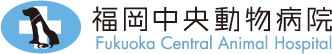 ■貴院情報■診療希望■患者様名■紹介症例情報<主治医の先生へ>診療申込書をダウンロードしていただき、ご記入の上、電話またはFAX・メールにてお申込みください。検査データ等ございましたら、あわせてお送りください。　電  話 ： 092-738-3131 　FAX　： 092-738-3133　メール ： fukuokacyuou@gmail.com 診 療 申 込 書病院名TEL /　FAX担当医名希望診療日第1希望　　　　月　　　　日 （　　　　）第2希望　　　月　　　　日 （　　　　）第3希望　　　月　　　　日 （　　　　）飼主名様　　　　　　　　　 　　　　　　　様　　　　　　　　　 　　　　　　　様　　　　　　　　　 　　　　　　　電話番号　　　―　　　―　　　　　住所動物名ちゃんちゃんちゃん生年月日年　　月　　日動物種犬  ・  猫品　種体　　　重㎏　性別雄  ・  雌  ・  去勢  ・  避妊雄  ・  雌  ・  去勢  ・  避妊雄  ・  雌  ・  去勢  ・  避妊マイクロチップあり　・なし・　不明主訴疑われる疾患名紹介目的(いずれかに〇をつけてください)CT　/　MRI　/　CT・MRIを含む総合診断　/　内視鏡　/　診断および治療紹介目的(ご希望の検査・治療内容を具体的にご記入ください)既往歴現病歴および現疾患に対する主な検査歴・治療歴現病歴および現疾患に対する主な検査歴・治療歴その他結果報告方法(当院からの検査結果報告についてご希望の連絡方法に〇をつけてください)FAX　・　メール [アドレス：　　     　　　　　　　　　　　　　　　　　　　]